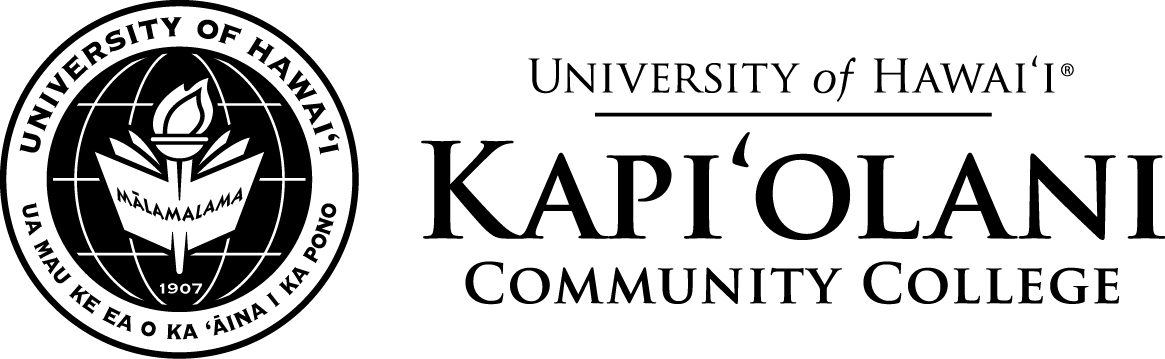 DateTO:	Erika Lacro, Vice President for Community CollegesVIA:	Name, Dean of _________Name, Vice ChancellorLouise Pagotto, Kapiolani Community College, ChancellorFROM:	Name, TitleSUBJECT:	Out-of-State Travel Request to AttendDates:	Tentative Itinerary:Source of Funds: Account Number xxxxxxx [name of account]Purpose/Objectives/Justification(s):What are the objectives of the travel?How does the trip relate to the traveler’s official duties and functions?How will the trip benefit the program, Kapi‘olani CC and the state?How would non-attendance affect the program?Coverage of Duties:CHANCELLOR APPROVAL:_____________________________________Dr. Louise Pagotto, ChancellorAVPAA APPROVAL:_____________________________________Michael T. UnebasamiVPCC APPROVAL:_____________________________________Dr. Erika Lacro